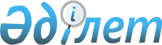 О внесении изменений в приказ Министра по чрезвычайным ситуациям Республики Казахстан от 15 сентября 2021 года № 450 "Об утверждении Правил по обеспечению промышленной безопасности при строительстве подземных сооружений и метрополитенов"Приказ Министра по чрезвычайным ситуациям Республики Казахстан от 20 февраля 2023 года № 83. Зарегистрирован в Министерстве юстиции Республики Казахстан 21 февраля 2023 года № 31950
      ПРИКАЗЫВАЮ:
      1. Внести в приказ Министра по чрезвычайным ситуациям Республики Казахстан от 15 сентября 2021 года № 450 "Об утверждении Правил по обеспечению промышленной безопасности при строительстве подземных сооружений и метрополитенов" (зарегистрирован в Реестре государственной регистрации нормативных правовых актов под № 24425) следующие изменения:
      в Правилах по обеспечению промышленной безопасности при строительстве подземных сооружений и метрополитенов, утвержденных указанным приказом:
      пункты 14 и 320 исключить;
      пункт 321 изложить в следующей редакции:
      "321. Изучение плана ликвидации аварий (далее – ПЛА) должностными лицами, производится под руководством технического руководителя производственного объекта.
      ПЛА составляется под руководством технического руководителя производственного объекта, согласовывается с руководителем профессиональной аварийно-спасательной службы в области промышленной безопасности, обслуживающего данный производственный объект, и утверждается техническим руководителем организации.
      ПЛА включает в себя оперативную часть, распределение обязанностей между персоналом, участвующим в ликвидации аварий, и порядок его действия, а также список должностных лиц и учреждений, которые немедленно извещаются об авариях.
      В ПЛА предусматриваются:
      1) мероприятия по спасению людей;
      2) пути вывода людей, застигнутых авариями на производственном объект, из зоны опасного воздействия;
      3) мероприятия по ликвидации аварий и предупреждению их развития;
      4) действия специалистов и рабочих при возникновении аварий;
      5) действия подразделения профессиональной аварийно-спасательной службы в области промышленной безопасности и персонала производственного объекта в начальной стадии возникновения аварий.".
      2. Комитету промышленной безопасности Министерства по чрезвычайным ситуациям Республики Казахстан в установленном законодательством порядке обеспечить:
      1) государственную регистрацию настоящего приказа в Министерстве юстиции Республики Казахстан;
      2) размещение настоящего приказа на интернет-ресурсе Министерства по чрезвычайным ситуациям Республики Казахстан;
      3) в течение десяти рабочих дней после государственной регистрации настоящего приказа в Министерстве юстиции Республики Казахстан представление в Юридический департамент Министерства по чрезвычайным ситуациям Республики Казахстан сведений об исполнении мероприятий, согласно подпунктам 1) и 2) настоящего пункта.
      3. Контроль за исполнением настоящего приказа возложить на курирующего вице-министра по чрезвычайным ситуациям Республики Казахстан.
      4. Настоящий приказ вводится в действие по истечении десяти календарных дней после дня его первого официального опубликования.
      "СОГЛАСОВАН"Министерство национальной экономикиРеспублики Казахстан
      "СОГЛАСОВАН"Министерство индустриии инфраструктурного развитияРеспублики Казахстан
					© 2012. РГП на ПХВ «Институт законодательства и правовой информации Республики Казахстан» Министерства юстиции Республики Казахстан
				
      Министр по чрезвычайным ситуациямРеспублики Казахстан 

Ю. Ильин
